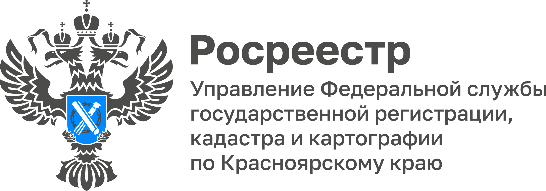 В Красноярском крае в сентябре 80% ипотек зарегистрировано  за 1 день!	В сентябре т.г. 80% ипотек зарегистрировано  за 1 день!Это возможно в результате реализации в регионе проекта  «Электронная ипотека за 1 день», позволяющего без обращения в офисы МФЦ регистрировать права на объекты недвижимости.Руководитель Управления Росреестра по Красноярскому краю Татьяна Голдобина: «Проект «Электронная ипотека за один день» масштабирован во всех регионах. Покупатель оформляет в банке ипотечный кредит, подписывает договор с помощью УКЭП, и кредитная организация в электронном виде самостоятельно направляет документы на регистрацию».Заместитель Министра экономики и регионального развития Красноярского края Марина Лейман: «В рамках проекта граждане могут оформить ипотеку за сутки, при этом документы на совершение регистрации банк подает самостоятельно в рамках электронного взаимодействия с Росреестром. После завершения регистрационных действий покупатель получает выписку из ЕГРН на квартиру».Материалы подготовлены Управлением Росреестра по Красноярскому краюКонтакты для СМИ:тел.: (391)2-226-756е-mail: pressa@r24.rosreestr.ru«ВКонтакте» http://vk.com/to24.rosreestrTelegram https://t.me/Rosreestr_krsk24Одноклассники https://ok.ru/to24.rosreestr